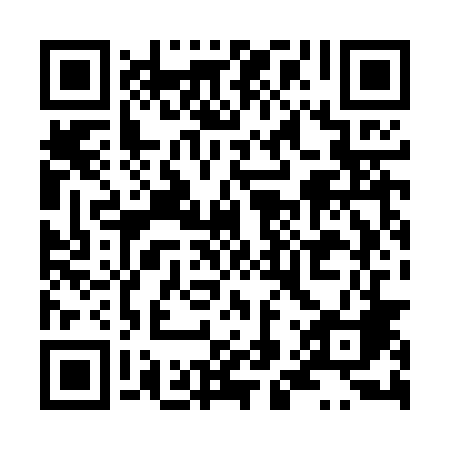 Ramadan times for Brzozie, PolandMon 11 Mar 2024 - Wed 10 Apr 2024High Latitude Method: Angle Based RulePrayer Calculation Method: Muslim World LeagueAsar Calculation Method: HanafiPrayer times provided by https://www.salahtimes.comDateDayFajrSuhurSunriseDhuhrAsrIftarMaghribIsha11Mon4:144:146:1111:583:475:455:457:3512Tue4:114:116:0911:573:485:475:477:3713Wed4:094:096:0611:573:505:495:497:3914Thu4:064:066:0411:573:525:515:517:4215Fri4:034:036:0111:563:535:525:527:4416Sat4:014:015:5911:563:555:545:547:4617Sun3:583:585:5711:563:565:565:567:4818Mon3:553:555:5411:563:585:585:587:5019Tue3:523:525:5211:553:596:006:007:5220Wed3:503:505:4911:554:016:026:027:5421Thu3:473:475:4711:554:026:046:047:5622Fri3:443:445:4411:544:036:056:057:5923Sat3:413:415:4211:544:056:076:078:0124Sun3:383:385:3911:544:066:096:098:0325Mon3:353:355:3711:534:086:116:118:0526Tue3:323:325:3511:534:096:136:138:0827Wed3:293:295:3211:534:116:156:158:1028Thu3:263:265:3011:534:126:166:168:1229Fri3:233:235:2711:524:136:186:188:1530Sat3:203:205:2511:524:156:206:208:1731Sun4:174:176:2212:525:167:227:229:191Mon4:144:146:2012:515:177:247:249:222Tue4:114:116:1812:515:197:267:269:243Wed4:084:086:1512:515:207:277:279:274Thu4:054:056:1312:505:217:297:299:295Fri4:014:016:1012:505:237:317:319:326Sat3:583:586:0812:505:247:337:339:347Sun3:553:556:0612:505:257:357:359:378Mon3:523:526:0312:495:277:377:379:409Tue3:483:486:0112:495:287:387:389:4210Wed3:453:455:5812:495:297:407:409:45